Gobierno Municipal El Salto 2018-2021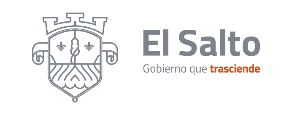 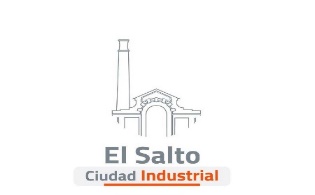 Informe de actividades del mes de Septiembre 2020JEFATURA DE TALLER MUNICIPAL JEFATURA DE TALLER MUNICIPAL JEFATURA DE TALLER MUNICIPAL ACTIVIDADTIPO DE SERVICIOTOTALESMantenimiento VehicularReparaciones mecánicas47Mantenimiento VehicularRefacciones instaladas76Mantenimiento VehicularAfinaciones7Mantenimiento VehicularLaminado y pintura0Mantenimiento VehicularOtros6Mantenimiento VehicularTotal de vehículos atendidos en general66